Lesson 1 Exit TicketWhat number is represented by the base-ten blocks shown?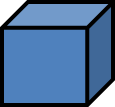 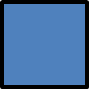 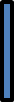 Write 34,567 in word form and expanded form.Write 58.459 in word form and expanded form.Describe the relationship between two adjacent digits in a base-ten numeral.Lesson 1 Exit Ticket (KEY)What number is represented by the base-ten blocks shown?		4,432Write 34,567 in word form and expanded form.thirty-four thousand, five hundred sixty-seven(3 × 10,000) + (4 × 1,000) + (5 × 100) + (6 × 10) + (7 × 1)Write 58.459 in word form and expanded form.fifty-eight and four hundred fifty-nine thousandths(5 × 10) + (8 × 1) + (4 × 0.1) + (5 × 0.01) + (9 × 0.001)Describe the relationship between two adjacent digits in a base-ten numeral.If any digit in a base-ten number gets moved one place to the right its value becomes  as much as the original place (ex: 500 becomes 50, or  becomes ). If the digit gets moved one place to the left its value would become 10 times greater (50 becomes 500, or  becomes ).